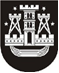 KLAIPĖDOS MIESTO SAVIVALDYBĖS TARYBASPRENDIMASDĖL klaipėdos miesto savivaldybės švietimo įstaigų patalpų suteikimo paslaugos IR NAUDOJIMOSI STADIONais (SPORTO AIKŠTYNais) tvarkos aprašo patvirtinimo2017 m. rugsėjo 14 d. Nr. T2-219KlaipėdaVadovaudamasi Lietuvos Respublikos vietos savivaldos įstatymo 16 straipsnio 2 dalies 26 punktu, Klaipėdos miesto savivaldybės taryba nusprendžia:1. Patvirtinti Klaipėdos miesto savivaldybės švietimo įstaigų patalpų suteikimo paslaugos ir naudojimosi stadionais (sporto aikštynais) tvarkos aprašą (pridedama).2. Skelbti šį sprendimą Teisės aktų registre ir Klaipėdos miesto savivaldybės interneto svetainėje.__________________________KLAIPĖDOS MIESTO SAVIVALDYBĖS ŠVIETIMO ĮSTAIGŲ PATALPŲ SUTEIKIMO PASLAUGOS IR NAUDOJIMOSI STADIONAIS (SPORTO AIKŠTYNAIS) TVARKOS APRAŠASI SKYRIUSBENDROSIOS NUOSTATOS1. Klaipėdos miesto savivaldybės švietimo įstaigų patalpų suteikimo paslaugos ir naudojimosi stadionais (sporto aikštynais) tvarkos aprašas (toliau – Aprašas) reglamentuoja Klaipėdos miesto savivaldybės biudžetinių švietimo įstaigų (išskyrus sporto mokyklas) (toliau – švietimo įstaiga) patalpų suteikimo paslaugos (toliau – Paslauga) ir naudojimosi stadionais (sporto aikštynais) sąlygas juridiniams ir fiziniams asmenims.2. Paslauga teikiama ir galimybė naudotis stadionais (sporto aikštynais) sudaroma vykdyti veiklai, neprieštaraujančiai švietimo sritį reglamentuojantiems teisės aktams, laisvu nuo švietimo įstaigos nuostatuose numatytos pagrindinės veiklos vykdymo laiku.3. Pagrindinės Apraše vartojamos sąvokos:3.1. Ilgalaikė Paslauga – Paslauga, kai Paslaugos gavėjas naudojasi laisvu nuo ugdymo proceso ir kitų švietimo įstaigos organizuojamų renginių bei užsiėmimų metu patalpomis ilgiau nei 30 kalendorinių dienų (nepriklausomai, kiek kartų per savaitę ir kiek valandų). Maksimali ilgalaikės Paslaugos trukmė yra vieni mokslo metai (nuo rugsėjo 1 d. iki rugpjūčio 31 d.).3.2. Paslauga – tai veikla, kai Paslaugos teikėjas suteikia teisę Paslaugos gavėjui atlygintinai naudotis švietimo įstaigos patalpomis tuo laiku, kai jomis nesinaudoja pati įstaiga savo reikmėms, t. y. laisvu nuo ugdymo proceso ir kitų švietimo įstaigos organizuojamų renginių bei užsiėmimų metu. Paslaugos gavėjas naudojasi suteiktomis patalpomis, esančiais baldais ir įranga, sanitarinėmis patalpomis, taip pat dušais ir persirengimo patalpomis, kai pagal Paslaugą naudojasi sporto sale. Į Paslaugos kainą įskaičiuoti mokesčiai už elektrą, vandenį, patalpų šildymą, jų valymą ir kitas komunalines paslaugas.3.3. Paslaugos gavėjas – Paslaugos vartotojas (juridinis ar fizinis asmuo), kuris naudojasi Paslauga.3.4. Paslaugos teikėjas – švietimo įstaiga, teikianti Paslaugą vartotojams (juridiniams ar fiziniams asmenims).3.5. Paslaugos sutartis – Paslaugos sutartis, kurią pasirašo Paslaugos teikėjas ir Paslaugos gavėjas.3.6. Renginys – su švietimo, kultūros, sporto ar socialine sritimi susijusios šventės, konferencijos, seminarai, pasitarimai, konkursai, kūrybiniai vakarai, parodos, susitikimai, rungtynės, varžybos, žaidynės, spektakliai, kino filmų peržiūros, edukaciniai užsiėmimai, paskaitos.3.7. Turto naudojimo sutartis – tai sutartis, kuri sudaroma dėl bendro naudojimosi švietimo įstaigos stadionu (sporto aikštynu), kai juo nuolat naudojasi keli juridiniai asmenys (toliau – Turto naudojimo sutartis).3.8. Vienkartinė Paslauga – Paslauga, kai Paslaugos gavėjas naudojasi patalpomis vienkartiniam renginiui organizuoti.4. Paslaugos įkainius tvirtina Klaipėdos miesto savivaldybės taryba, Paslaugos sutarties formą – Klaipėdos miesto savivaldybės administracijos direktorius.
II SKYRIUSPASLAUGOS SUTEIKIMO SĄLYGOS5. Paslauga gali būti teikiama juridiniams ir fiziniams asmenims (asmenų grupei ar vienam asmeniui) laisvu nuo švietimo įstaigoje vykdomo ugdymo proceso ir kitų jos organizuojamų renginių, užsiėmimų bei švietimo įstaigos nuostatuose numatytos pagrindinės veiklos vykdymo laiku.6. Pagal Paslaugos sutartį gali būti suteikiamas naudotis šis švietimo įstaigų patikėjimo teise valdomas turtas:6.1. sporto ir aktų salės;6.2. klasės, mokomieji kabinetai ir grupių patalpos;6.3. kitos patalpos (studijos, dirbtuvės, pagalbinės patalpos ir kt.), išskyrus maisto gamybos blokus ar maitinimo organizavimo paslaugai perduotas patalpas, administracijos darbuotojų ir specialistų kabinetus.7. Sporto salių ilgalaikės Paslaugos suteikimo sąlygos:7.1. kiekvienų mokslo metų pradžioje, bet ne vėliau kaip iki rugsėjo 20 dienos, švietimo įstaigos pateikia laisvą sporto salių naudojimo laiką BĮ Klaipėdos sporto bazių valdymo centrui, kuris  švietimo įstaigos vadovui teikia siūlymus, kokiu laiku ir kokių sporto šakų treniruotės ir užsiėmimai galėtų vykti švietimo įstaigų sporto salėse; 7.2. Paslaugos gavėjas su švietimo įstaigos vadovu pasirašo Paslaugos sutartį. 8. Aktų salių, kabinetų ir kitų patalpų ilgalaikės Paslaugos sutartys gali būti pasirašomos bet kuriuo mokslo metų laiku, nepažeidžiant 3.1 papunkčio nuostatų.9. Juridiniai ar fiziniai asmenys, pageidaujantys naudotis vienkartine ar ilgalaike Paslauga, švietimo įstaigos direktoriui pateikia prašymą, kuriame nurodoma Paslaugos gavėjo vykdoma veikla, kokiam tikslui bus naudojamos patalpos, pageidaujamas valandų skaičius, laikas, planuojamas dalyvių skaičius, atsakingų asmenų kontaktiniai duomenys. Paslaugos gavėjas, pageidaujantis naudotis vienkartine Paslauga, Paslaugos teikėjui pateikia prašymą ne vėliau kaip prieš 5 darbo dienas iki planuojamo renginio pradžios.10. Seniūnaičiui švietimo įstaigų patalpos gali būti suteikiamos organizuoti renginius seniūnaitijos gyventojams ne dažniau kaip dešimt kartų per metus, laiką suderinus su švietimo įstaigos vadovu ne vėliau kaip prieš dešimt darbo dienų. Apie atsisakymą naudotis patalpomis seniūnaitis švietimo įstaigos vadovą informuoja ne vėliau kaip prieš penkias darbo dienas. Seniūnaičiams taikomos ilgalaikės Paslaugos nuostatos. Patirtos seniūnaičių išlaidos dėl paslaugos suteikimo yra kompensuojamos iš savivaldybės biudžeto.11. Švietimo įstaigos vadovas ar jo įgaliotas asmuo, suderinęs patalpų suteikimo grafiką su Paslaugos gavėju, pasirašo Paslaugos sutartį.12. Pretenduojant keliems juridiniams ar fiziniams asmenims į tas pačias patalpas, prioritetas, sudarant ilgalaikės Paslaugos sutartį, teikiamas:12.1. vykdantiems neformaliojo vaikų švietimo programas, kurios finansuojamos iš tikslinės valstybės dotacijos ar Europos struktūrinių fondų lėšų;12.2. organizuojantiems užsiėmimus mokiniams (vaikams) ar pedagogams;12.3. ankstesniais metais gavusiems Paslaugą ir įvykdžiusiems sutartinius įsipareigojimus.13. Galutinį sprendimą dėl Paslaugos suteikimo priima Paslaugos teikėjas.14. Vienkartinės ar ilgalaikės Paslaugos gavėjas negali naudotis Paslauga, jei planuojama vykdyti (vykdoma) veikla prieštarauja teisės aktams, reglamentuojantiems veiklos sąlygas švietimo įstaigų patalpose.III SKYRIUSNAUDOJIMOSI STADIONAIS (SPORTO AIKŠTYNAIS) SĄLYGOS15. Švietimo įstaiga, patikėjimo teise valdanti stadioną, specializuotą ar universalų sporto aikštyną, gali leisti naudotis šiuo turtu savivaldybės biudžetinėms švietimo įstaigoms. 16. Švietimo įstaiga su kita įstaiga dėl bendro naudojimosi stadionu (sporto aikštynu) sudaro Turto naudojimo sutartį. 17. Turto naudojimo sutartyje turi būti nurodyta:17.1. identifikaciniai ir techniniai turto duomenys;17.2. sutarties terminas;17.3. naudojimosi turtu grafikas;17.4. turto eksploatacinių mokesčių apmokėjimo tvarka;17.5. turto priežiūros tvarka.18. Turto naudojimo sutarties formą tvirtina Klaipėdos miesto savivaldybės administracijos direktorius.IV SKYRIUSBAIGIAMOSIOS NUOSTATOS19. Aprašo nuostatomis vadovaujasi visos švietimo įstaigos. Paslaugos suteikimo dokumentai ir Turto naudojimo sutartys saugomos švietimo įstaigose teisės aktų nustatyta tvarka.20. Lėšos, reikalingos biudžetinėms savivaldybės įstaigoms ir seniūnaičiams Apraše numatytiems sutartiniams įsipareigojimams vykdyti, planuojamos savivaldybės biudžete ir skiriamos einamiesiems kalendoriniams metams. Švietimo įstaigos gautas lėšas naudoja švietimo įstaigos reikmėms teisės aktų nustatyta tvarka.21. Aprašas, Paslaugos įkainiai, Paslaugos ir Turto naudojimo sutarties formos skelbiamos Klaipėdos miesto savivaldybės ir švietimo įstaigų interneto svetainėse.22. Aprašo nuostatų laikymosi kontrolę vykdo Klaipėdos miesto savivaldybės administracijos direktorius.___________________________Savivaldybės merasVytautas GrubliauskasPATVIRTINTAKlaipėdos miesto savivaldybėstarybos 2017 m. rugsėjo 14 d.sprendimu Nr. T2-219